INDICAÇÃO Nº 2325/2018Sugere ao Poder Executivo Municipal que seja realizada a  instalação de bebedouros na praça  localizada entre as Ruas Limeira do couro e Recife, no bairro Cidade Nova. Excelentíssimo Senhor Prefeito Municipal, Nos termos do Art. 108 do Regimento Interno desta Casa de Leis, dirijo-me a Vossa Excelência para sugerir que, por intermédio do Setor competente, a instalação de bebedouros na praça localizada entre as Ruas Limeira do couro e Recife, no bairro Cidade Nova. Justificativa:Munícipes procuraram este vereador cobrando providências referente a realizada da  instalação de bebedouros na praça  localizada entre as Ruas Limeira do couro e Recife, no bairro Cidade Nova. Esta praça é frequentada por crianças e idosos, e a mesma não possui bebedouros.Plenário “Dr. Tancredo Neves”, em 13 de março de 2018.ALEX ‘BACKER’-Vereador-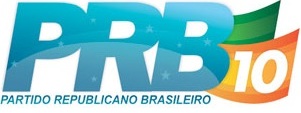 